NAME:Date to be handed in:MARK (out of 100):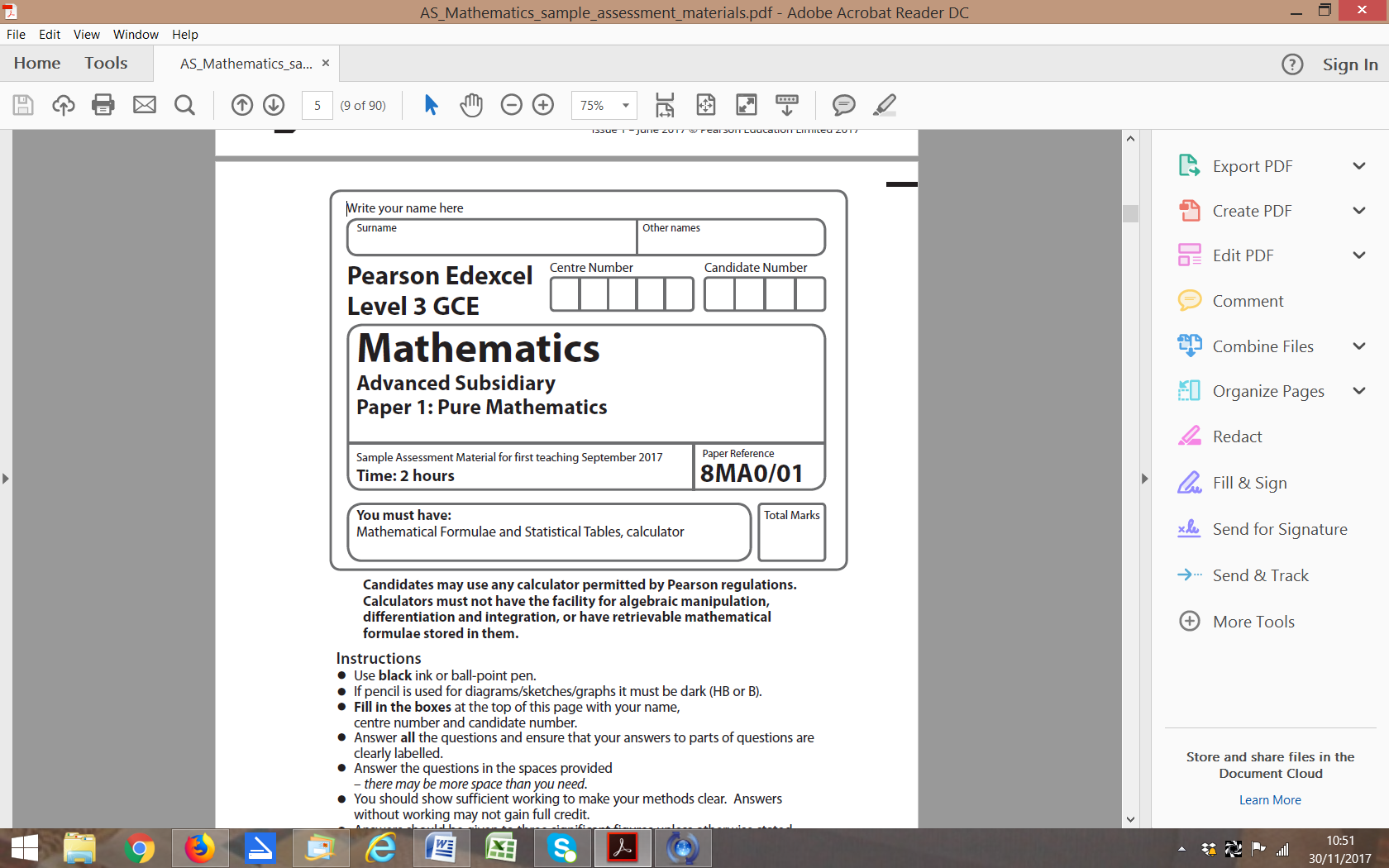 Questions to revise:1.	Prove, from first principles, that the derivative of 5x3 is 15x2.                                  (Total 4 marks)___________________________________________________________________________2.	(a)	Sketch the graph of y = 8x stating the coordinates of any points where the graph crosses the coordinate axes.	 (2)(b)	(i)	Describe fully the transformation which transforms the graph y = 8x to the graph y = 8x – 1.	 (1)(ii)	Describe  the  transformation  which  transforms  the  graph  y = 8x – 1 to  the  graph y = 8x – 1 + 5.	 (1)(Total 4 marks)___________________________________________________________________________3.	In  OAB,  and. P divides OA in the ratio 3 : 2 and Q divides OB in the ratio 3 : 2.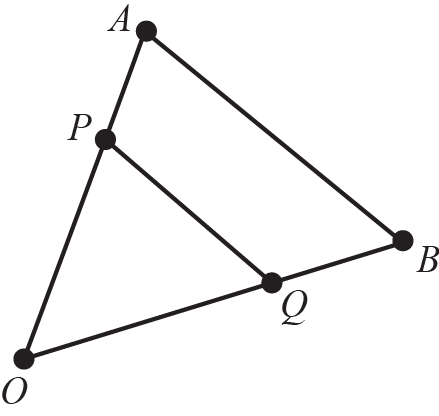 (a)	Show that PQ is parallel to AB.	 (4)(b)	Given that the length of AB is 10 cm, find the length of PQ.	 (1)(Total 5 marks)___________________________________________________________________________4.							g(x) =  + 5, x  ℝ.Sketch the graph y = g(x). Label any asymptotes and any points of intersection with the coordinate axes. (Total 5 marks)___________________________________________________________________________5.								f(x) = 2x3 – x2 – 13x – 6. Use the factor theorem and division to factorise f(x) completely.	(Total 6 marks)___________________________________________________________________________6.	(a)	Fully expand (p + q)5.	(2)A fair four-sided die, numbered 1, 2, 3 and 4, is rolled 5 times. Let p represent the probability that the number 4 is rolled on a given roll and let q represent the probability that the number 4 is not rolled on a given roll. (b)	Using the first three terms of the binomial expansion from part (a), or otherwise, find the probability that the number 4 is rolled at least 3 times.	(5)(Total 7 marks)___________________________________________________________________________7.	In  ABC,  and.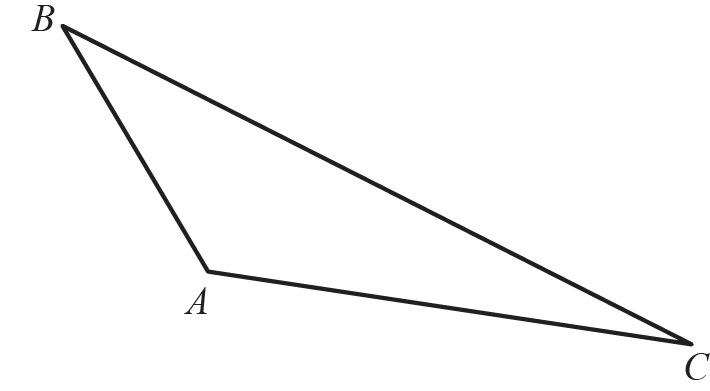 (a)	Find the size of  BAC, in degrees, to 1 decimal place.	(5)(b)	Find the exact value of the area of  ABC.	(3)(Total 8 marks)___________________________________________________________________________8.	The points A and B have coordinates (3k − 4, −2) and (1, k + 1) respectively, where k is a constant. 		Given that the gradient of AB is − ,(a)	show that k = 3,	 (2)(b)	find an equation of the line through A and B,	 (3)(c)	find an equation of the perpendicular bisector of A and B. Leave your answer in the form ax + by + c = 0  where a, b and c are integers. (4)(Total 9 marks)___________________________________________________________________________9.	A stone is thrown from the top of a cliff. The height h, in metres, of the stone above the ground level after t seconds is modelled by the function 						h(t) = 115 + 12.25t – 4.9t 2.(a)	Give a physical interpretation of the meaning of the constant term 115 in the model. (1)(b)	Write h(t) in the form A – B(t – C)2, where A, B and C are constants to be found.	(3)(c)	Using your answer to part (b), or otherwise, find, with justificationthe time taken after the stone is thrown for it to reach ground level,	 (3) 	(ii)	the maximum height of the stone above the ground and the time after which this maximum height is reached.	 (2)(Total 9 marks)___________________________________________________________________________10.	The diagram shows  ABC with AC = 8x – 3, BC = 4x – 1,  ABC = 120 and  ACB = 15.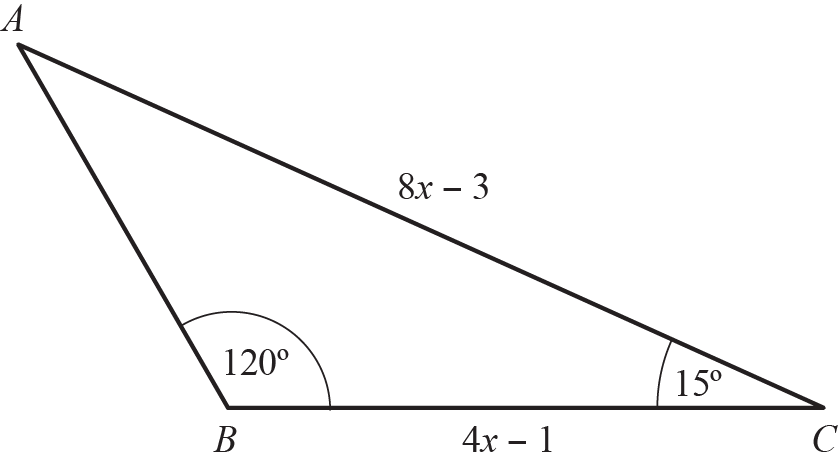 (a)	Show that the exact value of x is (7)(b)	Find the area of  ABC, giving your answer to 2 decimal places.	(3)(Total 10 marks)___________________________________________________________________________11.	(a)	Given that  ,  find the two possible values of a.	(6)(b)	Labelling all axes intercepts, sketch the graph of  for  0 ≤  x  ≤  2. (2)(c)	With reference to the integral in part a and the sketch in part (b), explain why the larger value of a found in part (a) produces a solution for which the actual area under the graph between a and 2a is not equal to 1. State whether the area is greater than 1 or smaller than 1.	(2)(Total 10 marks)___________________________________________________________________________12.	The diagram shows the plan of a school running track. It consists of two straight sections, which are the opposite sides of a rectangle, and two semicircular sections, each of radius r m.The length of the track is 300 m and it can be assumed to be very narrow.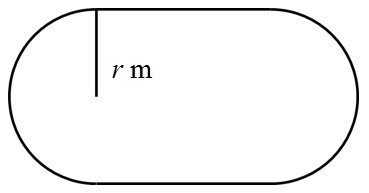 (a)	Show that the internal area, A m2, is given by the formula A = 300r –  r 2.	(5)(b)	Hence find in terms of π the maximum value of the internal area. 
     	You do not have to justify that the value is a maximum.	(6)(Total 11 marks)___________________________________________________________________________13.	The value of a car, V in £, is modelled by the equation V = abt, where a and b are constants and t is the number of years since the car was purchased. The line l shown in the diagram illustrates the linear relationship between t and  for t ≥ 0. The line  meets the vertical axis at (0, log4 40 000) as shown.   The gradient of  is .                                                   log4 V          		                                                                                  l						                         O                                       t(a)	Write down an equation for .	(2)(b)	Find, in exact form, the values of a and b.	 (4)(c)	With reference to the model, interpret the values of the constant a and b.		 (2)(d)	Find the value of the car after 7 years.	(1)(e)	After how many years is the value of the car less than £10 000?	(2)(f)   State a limitation of the model.	(1)(Total 12 marks)___________________________________________________________________________END OF PAPER (TOTAL:  100 MARKS)BLANK PAGEQu12345678910111213